Primorsko-goranska županija, Upravni odjel za prostorno, graditeljstvo i zaštitu okoliša, Ispostava u Malom Lošinju, Riva Lošinskih kapetana 7, temeljem odredbe članka 115. stavak 2. i 116. stavak 1. Zakona o gradnji („Narodne novine“, broj: 153/13), u postupku izdavanja izmjene i dopune građevinske dozvole po zahtjevu podnositelja zahtjeva trgovačkog društva Komunalne usluge Cres Lošinj d.o.o. (OIB: 43600498596) iz Cresa, Turion 20/A P O Z I V Avlasnike i nositelje drugih stvarnih prava na nekretnininama za koje se izdaje izmjena i dopuna građevinske dozvole za izgradnju reciklažnog dvorišta „ETAPA 3“ na odlagalištu komunalnog otpada Kalvarija na k.č. 13331/3, 5930/2 i 5933/3 k.o. Mali Lošinj, te vlasnike i nositelje drugih stvarnih prava na nekretninama koje neposredno graniče sa nekretninom za koju se izdaje izmjena i dopuna građevinske dozvole, da izvrše uvid u idejni  projekt radi izjašnjenja.Uvid u idejni projekt, te izjašnjenje o istom može izvršiti osoba koja dokaže da ima svojstvo stranke, osobno ili putem opunomoćenika, dana 31. siječnja 2016. godine, u prostorijama ovog Upravnog odjela, Ispostava u Malom Lošinju, Riva Lošinjskih kapetana 7, II kat, soba 37, u vremenu od 13,00-14,00 sati DOSTAVITI:Oglasna ploča - 8 dana, ovdjeMrežne stranice upravnog tijelaGrađevna česticaSpis, ovdje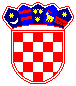 REPUBLIKA HRVATSKA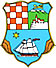 PRIMORSKO-GORANSKA ŽUPANIJAUPRAVNI ODJEL ZA PROSTORNO UREĐENJE,  GRADITELJSTVO I ZAŠTITU OKOLIŠAISPOSTAVA U MALOM LOŠINJUKLASA:UP/I-361-03/16-06/16URBROJ:2170/1-03-05/1-16-2Mali Lošinj,09. siječnja 2016.